Annual Implementation Plan - 2019Select Annual Goals and KISClayton South Primary School (4384)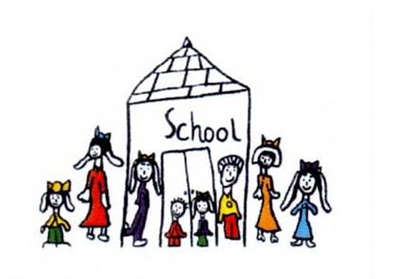 Select Annual Goals and KISFour Year Strategic GoalsIs this selected for focus this year?Four Year Strategic Targets12 month targetThe 12 month target is an incremental step towards meeting the 4-year target, using the same data set.To maximise student individual learning growth and outcomes with a focus on Literacy and Numeracy.Yes• In all year levels across the school, increase the percentage of students achieving above the expected Victorian Curriculum level/teacher judgement with 30% achieving above the expected level by 2019. • In all year levels across school reduce the percentage of students achieving 0.5 or more below the expected level. • To have Year 3 and Year 5 NAPLAN matched cohort equal or exceed the State growth in Literacy and Numeracy. • Increase the percentage of students deemed capable of achieving in the top two NAPLAN bands for reading, writing, spelling, grammar & punctuation and numeracy for both Year 3 and Year 5.In NAPLAN decrease the amount of students in the bottom two bands to 25% or less.
In Year 3 - 6 90% of students will achieve Stanine 5 or above in PAT.
Increase the % of students to 75% in the medium to high growth relative gain in NAPLAN Reading.•	To improve the capacity of students to be more engaged personal learners who are challenged and encouraged to achieve their personal best.YesIn all year levels across the school, increase the percentage of students achieving above the expected Victorian Curriculum level/teacher judgement with 30% achieving above the expected level by 2019. • In all year levels across school reduce the percentage of students achieving 0.5 or more below the expected level. • To have Year 3 and Year 5 NAPLAN matched cohort equal or exceed the State growth in Literacy and Numeracy. • Increase the percentage of students deemed capable of achieving in the top two NAPLAN bands for reading, writing, spelling, grammar & punctuation and numeracy for both Year 3 and Year 5.Increase the percentage of students in NAPLAN achieving in the top two bands to at least 25% in reading, writing and numeracy.
Goal 1To maximise student individual learning growth and outcomes with a focus on Literacy and Numeracy.To maximise student individual learning growth and outcomes with a focus on Literacy and Numeracy.12 Month Target 1.1In NAPLAN decrease the amount of students in the bottom two bands to 25% or less.
In Year 3 - 6 90% of students will achieve Stanine 5 or above in PAT.
Increase the % of students to 75% in the medium to high growth relative gain in NAPLAN Reading.In NAPLAN decrease the amount of students in the bottom two bands to 25% or less.
In Year 3 - 6 90% of students will achieve Stanine 5 or above in PAT.
Increase the % of students to 75% in the medium to high growth relative gain in NAPLAN Reading.Key Improvement StrategiesKey Improvement StrategiesIs this KIS selected for focus this year?KIS 1Evidence-based high-impact teaching strategiesBuild teacher capacity to appropriately challenge all students in reading.YesKIS 2Curriculum planning and assessmentEstablish teacher collaboration and reflective practice.YesExplain why the school has selected this KIS as a focus for this year. Please make reference to the self-evaluation, relevant school data, the progress against School Strategic Plan (SSP) goals, targets, and the diagnosis of issues requiring particular attention.The school needs to systematically build teaching capabilities with continued enhancement of teacher expertise.  
School leaders need to facilitate opportunities for staff to learn from each other and model continuous learning in their own practice.
Documented whole-school pedagogical practice needs to be reviewed using the new Education State 'Pedagogical Model' using high impact teaching strategies embedded in the teaching and learning program. These strategies need to be integrated with a detailed, sequential curriculum plan to ensure challenging teaching and learning is occurring.The school needs to systematically build teaching capabilities with continued enhancement of teacher expertise.  
School leaders need to facilitate opportunities for staff to learn from each other and model continuous learning in their own practice.
Documented whole-school pedagogical practice needs to be reviewed using the new Education State 'Pedagogical Model' using high impact teaching strategies embedded in the teaching and learning program. These strategies need to be integrated with a detailed, sequential curriculum plan to ensure challenging teaching and learning is occurring.Goal 2•	To improve the capacity of students to be more engaged personal learners who are challenged and encouraged to achieve their personal best.•	To improve the capacity of students to be more engaged personal learners who are challenged and encouraged to achieve their personal best.12 Month Target 2.1Increase the percentage of students in NAPLAN achieving in the top two bands to at least 25% in reading, writing and numeracy.
Increase the percentage of students in NAPLAN achieving in the top two bands to at least 25% in reading, writing and numeracy.
Key Improvement StrategiesKey Improvement StrategiesIs this KIS selected for focus this year?KIS 1Setting expectations and promoting inclusionBuild rich relevant challenging and stimulating learning environment.YesKIS 2Empowering students and building school pride Build a culture where teachers and students work together and student voice is heard and respected. YesExplain why the school has selected this KIS as a focus for this year. Please make reference to the self-evaluation, relevant school data, the progress against School Strategic Plan (SSP) goals, targets, and the diagnosis of issues requiring particular attention.Students have access to a range of structured leadership roles in the school that provide students with opportunities to develop a range of skills, including communication and decision making. This now needs to be developed/extended further into their own learning. Teachers and school leaders need to receive valuable feedback so that improved teaching practice can occur. Students will feel more positive and connected to their school.Students have access to a range of structured leadership roles in the school that provide students with opportunities to develop a range of skills, including communication and decision making. This now needs to be developed/extended further into their own learning. Teachers and school leaders need to receive valuable feedback so that improved teaching practice can occur. Students will feel more positive and connected to their school.